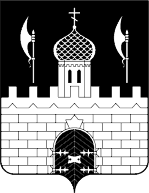 РОССИЙСКАЯ ФЕДЕРАЦИЯМОСКОВСКАЯ ОБЛАСТЬСОВЕТ ДЕПУТАТОВСЕРГИЕВО-ПОСАДСКОГО ГОРОДСКОГО ОКРУГАПОВЕСТКАТридцать шестого очередного заседанияСовета депутатов Сергиево-Посадского городского округа Московской области  1-го созыва(режим ВКС)13 мая 2021 года									14:00Основные вопросы:О внесении изменений в Решение Совета депутатов Сергиево-Посадского городского округа Московской области от 17.12.2020 №30/01-МЗ «О бюджете Сергиево-Посадского городского округа на 2021 год и на плановый период 2022 и 2023 годов.Докладчик: начальник финансового управления администрации Сергиево-Посадского городского округа Юферова Е.Ю.Содокладчик: председатель Контрольно-счетной палаты Сергиево-Посадского городского округа Демин Д.С.Содокладчик: председатель комитета по бюджету Вохменцев А.В.О внесении изменений в Прогнозный план (программу) приватизации имущества, находящегося в собственности Сергиево-Посадского городского округа Московской области на 2020 - 2022 годы.Докладчик: заместитель главы администрации Сергиево-Посадского городского округа Мурзак О.Ю.Содокладчик: председатель комитета по бюджету Вохменцев А.В.3. О внесении изменений в приложение № 1 к Положению «О порядке представления лицами, претендующими на замещение муниципальных должностей и должностей муниципальной службы, лицами, замещающими муниципальные должности  и должности муниципальной службы в Сергиево-Посадском городском округе Московской области сведений о своих доходах, расходах, об имуществе и обязательствах имущественного характера, а также о доходах, расходах, об имуществе и обязательствах имущественного характера своих супруги (супруга) и несовершеннолетних детей», утвержденному решением Совета депутатов Сергиево-Посадского городского округа Московской области от 30.01.2020 № 15/03-МЗ.Докладчик:  заместитель главы администрации Сергиево-Посадского городского округа Дмитриева О.А.Содокладчик: депутат Совета депутатов Сергиево-Посадского городского округа Жульев В.В.4. О внесении изменений в Положение о гербе Сергиево-Посадского городского округа Московской области, утвержденное Решением Совета депутатов Сергиево-Посадского городского округа от 24.10.2019 № 06/01-МЗ.Докладчик:   первый заместитель председателя Совета депутатов Сергиево-Посадского городского округа Негурица К.В.Содокладчик: депутат Совета депутатов Сергиево-Посадского городского округа Ахромкин Д.А.Разное:5. Об утверждении Положения о председателе Совета депутатов Сергиево-Посадского городского округа Московской области.Докладчик:   первый заместитель председателя Совета депутатов Сергиево-Посадского городского округа Негурица К.В.Содокладчик: председатель комитета по нормотворчеству и территориальной политике Негурица К.В.6. Об утверждении Перечня имущества, находящегося в собственности Российской Федерации и предлагаемого к передаче в собственность муниципального образования «Сергиево-Посадский городской округ Московской области».Докладчик: заместитель главы администрации Сергиево-Посадского городского округа Мурзак О.Ю.Содокладчик: председатель комитета по бюджету Вохменцев А.В.Об утверждении Перечня недвижимого имущества, находящегося в собственности Российской Федерации, предлагаемого к передаче в собственность муниципального образования «Сергиево-Посадский городской округ Московской области».Докладчик: заместитель главы администрации Сергиево-Посадского городского округа Мурзак О.Ю.Содокладчик: председатель комитета по бюджету Вохменцев А.В.Об утверждении Перечня недвижимого имущества, находящегося в собственности Российской Федерации, предлагаемого к передаче в собственность муниципального образования «Сергиево-Посадский городской округ Московской области».Докладчик: заместитель главы администрации Сергиево-Посадского городского округа Мурзак О.Ю.Содокладчик: председатель комитета по бюджету Вохменцев А.В.Об утверждении Перечня недвижимого  имущества, находящегося в собственности Московской области, предлагаемого к передаче  в собственность муниципального образования «Сергиево-Посадский городской округ Московской области».Докладчик: заместитель главы администрации Сергиево-Посадского городского округа Мурзак О.Ю.Содокладчик: председатель комитета по бюджету Вохменцев А.В.О формировании Молодежного парламента при Совете депутатов Сергиево-Посадского городского округа Московской области.Докладчик:   первый заместитель председателя Совета депутатов Сергиево-Посадского городского округа Негурица К.В.Содокладчик: председатель комитета по социальным вопросам Захаров С.Н.Об утверждении ликвидационного баланса муниципального казенного учреждения «Администрация городского поселения Краснозаводск Сергиево-Посадского муниципального района Московской области».Докладчик: начальник финансового управления администрации Сергиево-Посадского городского округа Юферова Е.Ю.Содокладчик: председатель комитета по бюджету Вохменцев А.В.О награждении Почётными грамотами и Благодарственными письмами Совета депутатов Сергиево-Посадского городского округа.Докладчик:   первый заместитель председателя Совета депутатов Сергиево-Посадского городского округа Негурица К.В.Содокладчик: депутат Совета депутатов Сергиево-Посадского городского округа Балакин С.А.Временно исполняющий полномочия председателя Совета депутатов Сергиево-Посадского городского округа		              К.В. Негурица